Supplementary material1. Analytical details and instrumentation parameters (U-Pb and Lu-Hf isotopic analysis)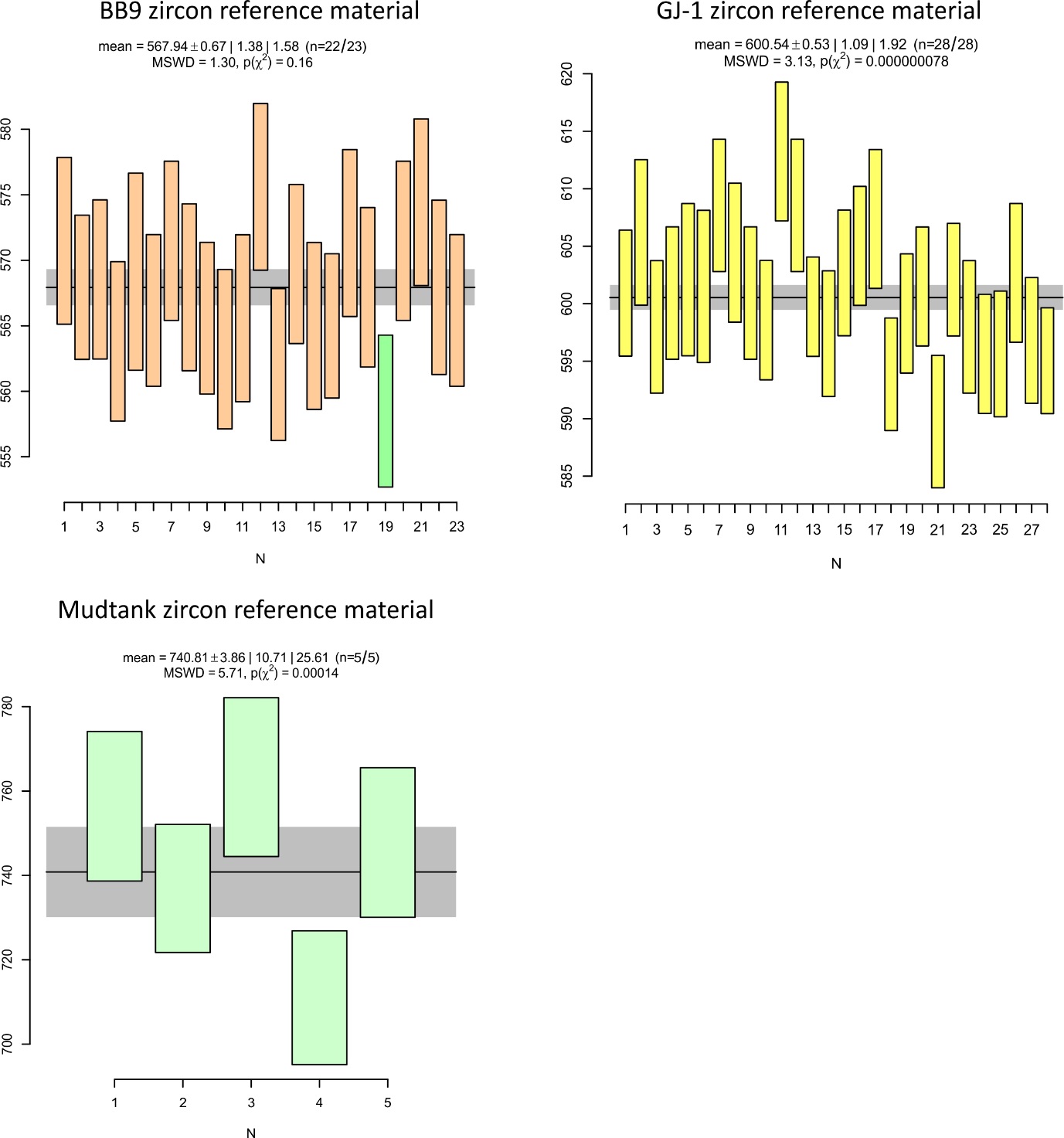 Figure 1. Weighted average 206Pb/238U ages of the secondary reference materials BB9, GJ-1, and Mudtank that were interspersed with the unknowns during the U-Pb analytical sessions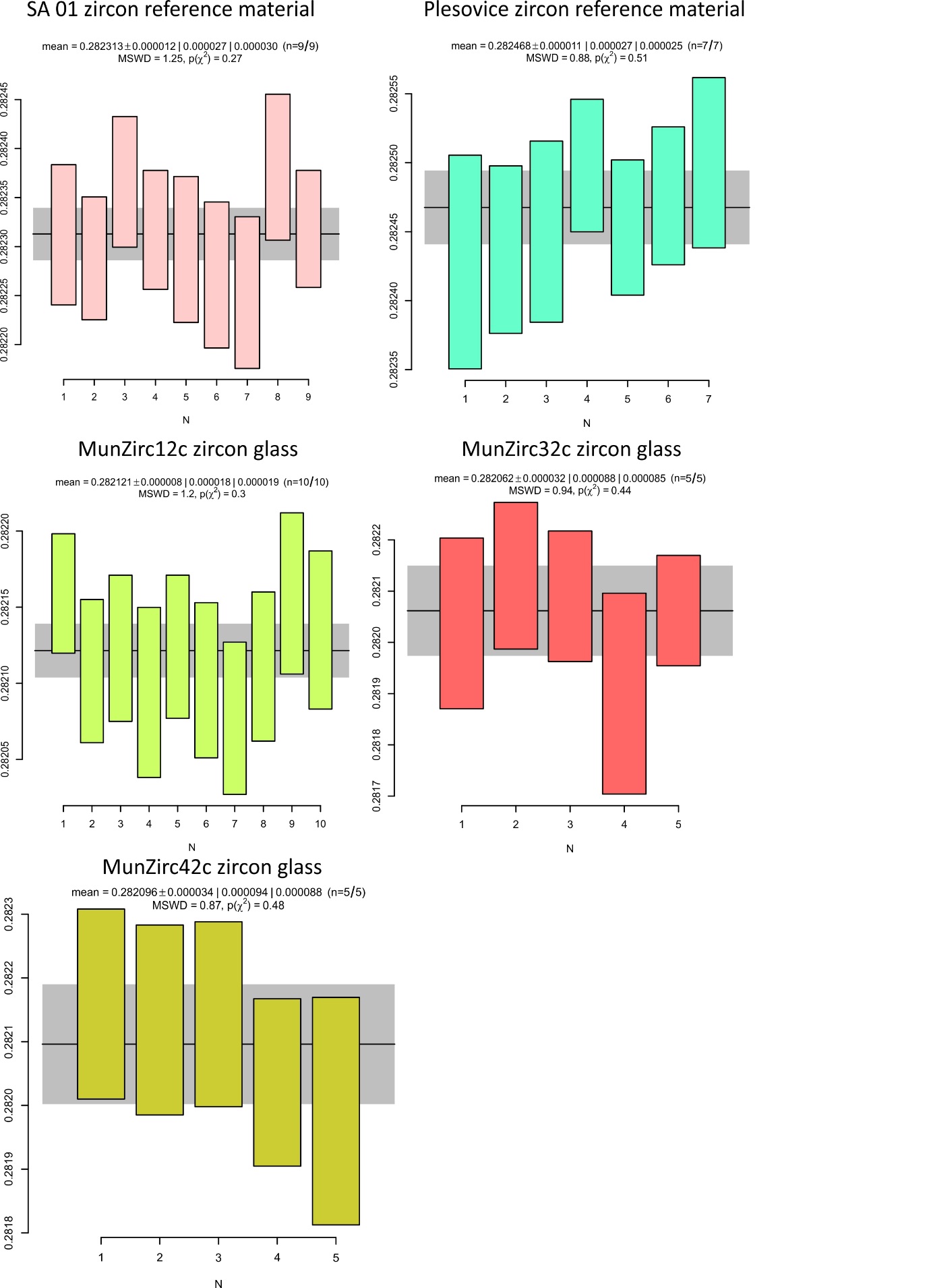 Figure 2. Weighted average 176Hf/177Hf isotopic ratios of secondary reference materials interspersed with the unknowns during the Lu-Hf analytical session2. Lu-Hf analytical details and methodology Mass bias and isobaric interference corrections of 176Yb and 176Lu on 176Hf were made following the guidelines of previous studies (Woodhead et al., 2004, Fisher et al., 2014). The βYb (Yb mass bias) was determined by measuring the 173Yb/171Yb ratio relative to 173Yb/171Yb = 1.132685 (Chu et al., 2002). Following the calculation of βYb, the contribution of 176Yb on 176Hf was subtracted using the intensity of the interference-free 173Yb and a 176Yb/173Yb = 0.79618 (Chu et al., 2002). The contribution of the 176Lu on 176Hf signal was estimated assuming that βLu = βYb using the intensity of the interference-free 175Lu with a 176Lu/175Lu = 0.02656 (Blichert-Toft et al., 1997). The mass bias correction on the 176Hf/177Hf ratios was estimated using 179Hf/177Hf = 0.7325 (Patchett et al., 1981). Mass bias corrections for Yb, Hf, and Lu were made using an exponential law. For quality control on the mass bias corrections, the 178Hf/177Hf ratio on the analysed standards yielded a value of 1.46729 ± 10 (1s) in agreement with the published value of 1.46735 (Thirlwall and Anczkwiewicz., 2004). The 91500 was used as the primary standard using a 176Hf/177Hf value of 0.282298 ± 2 and 176Lu/177Hf of 0.000319 ± 18 (Bauer and Horstwood., 2018). ReferencesBauer, A. M., & Horstwood, M. S. A. (2018). Small-volume Lu-Hf and U-Pb isotope determination of complex zircons by solution and laser ablation MC-ICP-MS. Chemical Geology. https://doi.org/10.1016/j.chemgeo.2017.11.007 Blichert-Toft, J., & Albarède, F. (1997). The Lu-Hf isotope geochemistry of chondrites and the evolution of the mantle-crust system. Earth and Planetary Science Letters. https://doi.org/10.1016/s0012-821x(97)00040-x Chu, N. C., Taylor, R. N., Chavagnac, V., Nesbitt, R. W., Boella, R. M., Milton, J. A., … Burton, K. (2002). Hf isotope ratio analysis using multi-collector inductively coupled plasma mass spectrometry: An evaluation of isobaric interference corrections. Journal of Analytical Atomic Spectrometry. https://doi.org/10.1039/b206707b Fisher, C. M., Hanchar, J. M., Samson, S. D., Dhuime, B., Blichert-Toft, J., Vervoort, J. D., & Lam, R. (2011). Synthetic zircon doped with hafnium and rare earth elements: A reference material for in situ hafnium isotope analysis. Chemical Geology. https://doi.org/10.1016/j.chemgeo.2011.04.013 Jonathan Patchett, P., Kouvo, O., Hedge, C. E., & Tatsumoto, M. (1981). Evolution of continental crust and mantle heterogeneity: Evidence from Hf isotopes. Contributions to Mineralogy and Petrology. https://doi.org/10.1007/BF00398923 Thirlwall, M. F., & Anczkiewicz, R. (2004). Multidynamic isotope ratio analysis using MC-ICP-MS and the causes of secular drift in Hf, Nd and Pb isotope ratios. International Journal of Mass Spectrometry. https://doi.org/10.1016/j.ijms.2004.04.002 Woodhead, J., Hergt, J., Shelley, M., Eggins, S., & Kemp, R. (2004). Zircon Hf-isotope analysis with an excimer laser, depth profiling, ablation of complex geometries, and concomitant age estimation. Chemical Geology, 209(1–2), 121–135. https://doi.org/10.1016/j.chemgeo.2004.04.026Laboratory & Sample PreparationLaboratory nameGEOTOP; Université du Québec à MontréalSample type/mineralZirconSample preparationConventional mineral separation, 1 inch resin mount, 1m polish to finish and thin sectionImagingCentorus CL imager on a Hitachi S3400N SEMLaser ablation systemMake, Model & typePhoton-Machines G2Ablation cell Helix two-volume cellLaser wavelength (nm)193 nmPulse width (ns)4 nsFluence (J.cm-2)3 Jcm-2 (U-Pb) / 9Jcm-2 (Lu-Hf)Repetition rate (Hz)5 Hz (U-Pb)/ 15 Hz (Lu-Hf)Ablation duration (secs)30 secs (U-Pb)/ 25 secs (Lu-Hf)Ablation pit depth / ablation rateNot availableSpot diameter (m) nominal/actual25 m (U-Pb)/ 50μm (Lu-Hf)Sampling mode / patternStatic spot ablationCarrier gas100% He in ablation cell, Ar make-up gas combined using a Y-piece 35% along the sample transport line to the torch. Cell carrier gas flow (l/min)0.7 l/min in first volume cell0.5 l/min in second volume cellICP-MS InstrumentsMake, Model & typeNu Instruments, Nu Attom HR-ICP-MS and NuPlasmaII MC-ICP-MSSample introductionAblation aerosolRF power (W)1300WMake-up gas flow (l/min)Ar (ca. 0.75 l/min, optimized daily)Detection systemAttom: Ion counter; full size discrete dynode typeNuPlasma II : Faraday cups, 10^11 ohms resistorsMasses measured202, 204, 206, 207, 208, 232, 235, 238 for Attom171 to 182 (Hf, Lu, Yb, Ta) for NPIIIntegration time per peak/dwell times (µs)500µs per isotope, 20 sweeps per cycle for Attom0.2 sec for NPIITotal integration time per output datapoint (secs)secondsseconds‘Sensitivity’ as useful yield (%, element)0.4%U (NIST 610 = 500ppm, #atoms sampled:500ppm*85um*5hz*3J/cm2: >20Mcps 238U) for AttomCa. 550 V/ppm Hf with Aridu II for NPIIIC Dead time (ns)12 nsData ProcessingGas blank30 second on-peak zero subtractedCalibration strategy91500 used as primary reference materialReference Material info91500 (Wiedenbeck et al. 1995)Data processing package used / Correction for LIEFNu Instruments TRA and Iolite (Paton et al., 2011) for data normalization, uncertainty propagation and age calculation. LIEF correction assumes reference material and samples behave identically.Mass discriminationDown-hole correction and sample-standard bracketing (Iolite)Common-Pb correction, composition and uncertaintyNo common-Pb correction applied to the data.Uncertainty level & propagationAges are quoted at 2s absolute, error propagation is by Iolite.Quality control / ValidationSecondary reference materials (BB9, GJ-1, and Mudtank for U-Pb; Figure 1), (SA01, Plesovice, and MunZirc for Lu-Hf; Figure 2)
Other information